Supplementary MaterialThe Avon Longitudinal Study of Parents and Children (ALSPAC)Pregnant women resident in Avon, UK with expected dates of delivery 1st April 1991 to 31st December 1992 were invited to take part in the study. The initial number of pregnancies enrolled is 14,541 (for these at least one questionnaire has been returned or a “Children in Focus” clinic had been attended by 19/07/99). Of these initial pregnancies, there was a total of 14,676 foetuses, resulting in 14,062 (96%) live births and 13,988 children who were alive at 1 year of age. When the oldest children were approximately 7 years of age, an attempt was made to bolster the initial sample with eligible cases who had failed to join the study originally. As a result, the total sample size for data collected after the age of seven is therefore 15,454 pregnancies, resulting in 15,589 foetuses. Of these 14,901 (96%) were alive at 1 year of age. The sample is relatively homogeneous in regard to ethnicity (approximately 98% White) (Fraser et al., 2013). Part of this data was collected using REDCap (https://projectredcap.org/resources/citations/). Ethical approval for the study was obtained from the ALSPAC Law and Ethics Committee and Local Research Ethics Committees. Informed consent for the use of data collected via questionnaires and clinics was obtained from participants following the recommendations of the ALSPAC Ethics and Law Committee at the time. Please note that the study website contains details of all the data that is available through a fully searchable data dictionary and variable search tool: http://www.bristol.ac.uk/alspac/researchers/our-data/. Further details of the study, measures and sample can be found elsewhere (Boyd et al., 2013; Fraser et al., 2013; Northstone et al., 2019). Where families included multiple births, we included the oldest sibling. Individuals were included in our analyses when data were available on ADHD in childhood (see below): N=8310 (56% of those alive at 1 year).Genome Wide Association Study (GWAS) dataThe ADHD GWAS ADHD (N=53,293: Demontis et al., 2017) included cases and controls from 11 European and North American cohorts aggregated by the Psychiatric Genomics Consortium (PGC) and one population-based cohort from Denmark collected by the Lundbeck Foundation Initiative for Integrative Psychiatric Research (iPSYCH).The major depression (MD) GWAS (N=138,884: Wray et al., 2018, excluding 23andMe and UK Biobank, descibed in Howard et al., 2019) included cases and controls from 5 cohorts: one previously aggregated by the PGC including 29 European, North American and Australian studies (Major Depressive Disorder Working Group of the Psychiatric et al., 2013) and four population-based cohorts from the USA, UK, Iceland and Denmark (Genetic Epidemiology Research on Adult Health and Aging, Generation Scotland, deCODE and iPSYCH respectively). The broad depression GWAS (N=500,199: Howard et al., 2019) included, in addition to samples from the MD GWAS described above (Wray et al., 2018), a “broad depression” phenotype based on self-reported help-seeking behaviour for nerves, anxiety, tension or depression in the population-sample UK Biobank (N=361,315: 72% of the GWAS sample).Investigating the impact of missing follow-up dataOf the N=8310 individuals with childhood ADHD data included in our sample, 57% (N=4771) had depression data for at least one time point in young-adulthood: the number of individuals with depression data at each time-point are shown in Supplementary Figure 1. Primary analyses were conducted using multiple imputation including all those with ADHD data (N=8310) (White, Royston, & Wood, 2011a) to minimise bias in estimates resulting from missing depression data; multiple imputation for the full ALSPAC sample (i.e. including those without ADHD data at age 7 years), inverse probability weighting (Seaman & White, 2013) and analyses using listwise deletion were conducted to investigate the impact of missing follow-up data. Imputation is valid if the imputation models are correctly specified, and the data are missing at random (MAR) - i.e. having incomplete depression data may depend on other observed variables (e.g. sex, maternal depression) but cannot depend on the unobserved depression values - even when the proportion of missingness is large (Madley-Dowd, Hughes, Tilling, & Heron, 2019). IPW is valid if the missingness model is correctly specified, and the data are MAR. These assumptions cannot be verified using the observed data – but comparisons between MI and IPW allow some triangulation of the evidence. Complete case analysis (listwise deletion) is valid if the outcome in the analysis models (here, recurrent depression in young-adulthood) is MAR, conditional on the variables in the analysis model. Thus if those with depression tend to participate less in ALSPAC (Supplementary Table 8) then recurrent depression in young-adulthood may be MAR conditional on earlier measures of depression (so MI and IPW would be potentially valid), but not MAR if conditioned only on the variables in the analysis model (so complete case analysis would not be valid).These methods are detailed below.Multiple imputationMultiple imputation by chained equations was used to impute missing depression data (continuous scores) at each time-point whereby variables that predicted depression missingness (Supplementary Table 9) and measures of ADHD and depression at different time-points (Supplementary Tables 10 and 6 respectively), together with variables in the analysis model, were included in an imputation model to generate 250 imputed datasets. This was estimated to be a sufficient number of imputations to ensure that standard errors would not change considerably if the data were imputed again (the recommended 2-stage quadratic rule based on the initial imputation of 250 datasets suggested 51 imputations were needed) (von Hippel, 2018). Estimates were combined across imputed datasets using Rubin’s rules (White, Royston, & Wood, 2011b). Monte Carlo errors were all less than 5% of the standard error and FMI (fraction missing information) values were less than 0.6, suggesting the results would not have varied substantially if the data were imputed again (White et al., 2011b). Sensitivity analyses investigating the consistency of results when using multiple imputation for the full ALSPAC sample found a similar pattern of results (Supplementary Table 9).Inverse probability weightingInverse probability weighting (IPW) was used to generate weights derived from a logistic regression analysis of missing depression data for a set of measures assessed in or soon after pregnancy with minimal missingness that were that were associated with missing data (shown in Supplementary Table 9). The Hosmer-Lemeshow test was used assess the fit of the missingness model; results did not indicate poor fit (Hosmer-Lemeshow χ2(10)=12.48, p=0.131). Weights ranged from 1.98 to 57.56. IPW revealed a similar pattern of results although with much larger confidence intervals (Supplementary Table 5).Broader and more stringent measures of childhood ADHDSensitivity analyses were conducted using (a) a broader measure of childhood ADHD, and (b) a DSM-IV diagnosis of ADHD. Broader definition of ADHD included individuals who met the >7 recommended cut-point on the SDQ ADHD subscale at ages 7, 8, 9 or 11 years. This captured approximately 12.3% of the sample and showed a similar magnitude of association with recurrent depression in young-adulthood as the primary ADHD measure: OR=1.38, 95% CI=1.14-1.66, p=9x10-04. DSM-IV ADHD diagnosis was assessed by computer algorithm using parent reports of the Development Well-Being Assessment (Goodman, Ford, Richards, Gatward, & Meltzer, 2000) at age 7 years. This captured 2.0% of the sample and showed a similar magnitude of association with recurrent depression in young-adulthood, although with wider confidence intervals: OR=1.28, 95% CI=0.76-2.15, p=0.36.ReferencesBoyd, A., Golding, J., Macleod, J., Lawlor, D. A., Fraser, A., Henderson, J., . . . Davey Smith, G. (2013). Cohort Profile: the 'children of the 90s'--the index offspring of the Avon Longitudinal Study of Parents and Children. Int J Epidemiol, 42(1), 111-127.Demontis, D., Walters, R. K., Martin, J., Mattheisen, M., Als, T. D., Agerbo, E., . . . Neale, B. M. (2017). Discovery Of The First Genome-Wide Significant Risk Loci For ADHD. bioRxiv.Fraser, A., Macdonald-Wallis, C., Tilling, K., Boyd, A., Golding, J., Davey Smith, G., . . . Lawlor, D. A. (2013). Cohort Profile: the Avon Longitudinal Study of Parents and Children: ALSPAC mothers cohort. Int J Epidemiol, 42(1), 97-110.Goodman, R., Ford, T., Richards, H., Gatward, R., & Meltzer, H. (2000). The Development and Well-Being Assessment: description and initial validation of an integrated assessment of child and adolescent psychopathology. Journal of child psychology and psychiatry, and allied disciplines, 41(5), 645-655.Howard, D. M., Adams, M. J., Clarke, T. K., Hafferty, J. D., Gibson, J., Shirali, M., . . . McIntosh, A. M. (2019). Genome-wide meta-analysis of depression identifies 102 independent variants and highlights the importance of the prefrontal brain regions. Nature neuroscience, 22(3), 343-352.Madley-Dowd, P., Hughes, R., Tilling, K., & Heron, J. (2019). The proportion of missing data should not be used to guide decisions on multiple imputation. Journal of Clinical Epidemiology, 110, 63-73.Major Depressive Disorder Working Group of the Psychiatric, G. C., Ripke, S., Wray, N. R., Lewis, C. M., Hamilton, S. P., Weissman, M. M., . . . Sullivan, P. F. (2013). A mega-analysis of genome-wide association studies for major depressive disorder. Mol Psychiatry, 18(4), 497-511.Northstone, K., Lewcock, M., Groom, A., Boyd, A., Macleod, J., Timpson, N., & Wells, N. (2019). The Avon Longitudinal Study of Parents and Children (ALSPAC): an update on the enrolled sample of index children in 2019. Wellcome open research, 4, 51-51.Seaman, S. R., & White, I. R. (2013). Review of inverse probability weighting for dealing with missing data. Stat Methods Med Res, 22(3), 278-295.von Hippel, P. T. (2018). How Many Imputations Do You Need? A Two-stage Calculation Using a Quadratic Rule. Sociological Methods & Research, doi: 10.1177/0049124117747303.White, I. R., Royston, P., & Wood, A. M. (2011a). Multiple imputation using chained equations: issues and guidance for practice. Statistics in medicine, 30(4), 377-399.White, I. R., Royston, P., & Wood, A. M. (2011b). Multiple imputation using chained equations: Issues and guidance for practice. Stat Med, 30(4), 377-399.Wray, N. R., Ripke, S., Mattheisen, M., Trzaskowski, M., Byrne, E. M., Abdellaoui, A., . . . Major Depressive Disorder Working Group of the Psychiatric Genomics, C. (2018). Genome-wide association analyses identify 44 risk variants and refine the genetic architecture of major depression. Nat Genet, 50(5), 668-681.Supplementary Table 1a. Strengths and Difficulties Questionnaire subscale itemsHas been restless, overactive, cannot stay still for longIs constantly fidgeting or squirmingIs easily distracted, her concentration wandersThinks things out before acting (reverse coded)Sees tasks through to the end, has good attention span (reverse coded)Supplementary Table 1b. Short Moods and Feelings Questionnaire itemsI felt miserable or unhappyI didn’t enjoy anything at allI felt so tired I just sat around and did nothingI was very restless*I felt I was no good anymoreI cried a lotI found it hard to think properly or concentrate*I hated myselfI felt I was a bad personI felt lonelyI thought nobody really loved meI thought I could never be as good as other kidsI did everything wrong*Items excluded in analyses shown in Supplementary Table 7.Supplementary Table 2. ADHD SNPs included in the Mendelian Randomization analysesSupplementary Table 2. ADHD SNPs included in the Mendelian Randomization analysesSupplementary Table 2. ADHD SNPs included in the Mendelian Randomization analysesSupplementary Table 2. ADHD SNPs included in the Mendelian Randomization analysesSupplementary Table 2. ADHD SNPs included in the Mendelian Randomization analysesSupplementary Table 2. ADHD SNPs included in the Mendelian Randomization analysesSupplementary Table 2. ADHD SNPs included in the Mendelian Randomization analysesSupplementary Table 2. ADHD SNPs included in the Mendelian Randomization analysesSupplementary Table 2. ADHD SNPs included in the Mendelian Randomization analysesSupplementary Table 2. ADHD SNPs included in the Mendelian Randomization analysesSupplementary Table 2. ADHD SNPs included in the Mendelian Randomization analysesSupplementary Table 2. ADHD SNPs included in the Mendelian Randomization analysesSupplementary Table 2. ADHD SNPs included in the Mendelian Randomization analysesAllelesAllelesADHDADHDADHDMajor DepressionMajor DepressionMajor DepressionBroad DepressionBroad DepressionBroad DepressionEffectOtherβSEpΒSEpβSEp1.rs10262192AG0.070.014x10-080.020.010.050.014x10-037x10-042.rs1222067AC-0.080.028x10-075x10-040.010.965x10-045x10-030.923.rs12265655TC0.090.022x10-080.040.011x10-030.030.015x10-074.rs1427829AG0.080.011x10-090.020.010.060.014x10-030.045.rs212178AG-0.120.021x10-08-0.020.010.22-1x10-030.010.886.rs28483036TC-0.070.011x10-06-0.010.010.462x10-034x10-030.697.rs4858241TG0.080.018x10-090.010.010.310.015x10-033x10-038.rs4916723AC-0.080.012x10-08-8x10-040.010.930.014x10-034x10-039.rs74760947AG-0.180.031x10-08-0.060.020.013x10-030.010.7810.rs8039398TC-0.080.013x10-09-0.020.010.01-2x10-034x10-030.67ADHD=attention-deficit/hyperactivity disorder; SNP=single nucleotide polymorphism.ADHD=attention-deficit/hyperactivity disorder; SNP=single nucleotide polymorphism.ADHD=attention-deficit/hyperactivity disorder; SNP=single nucleotide polymorphism.ADHD=attention-deficit/hyperactivity disorder; SNP=single nucleotide polymorphism.ADHD=attention-deficit/hyperactivity disorder; SNP=single nucleotide polymorphism.ADHD=attention-deficit/hyperactivity disorder; SNP=single nucleotide polymorphism.ADHD=attention-deficit/hyperactivity disorder; SNP=single nucleotide polymorphism.ADHD=attention-deficit/hyperactivity disorder; SNP=single nucleotide polymorphism.ADHD=attention-deficit/hyperactivity disorder; SNP=single nucleotide polymorphism.ADHD=attention-deficit/hyperactivity disorder; SNP=single nucleotide polymorphism.ADHD=attention-deficit/hyperactivity disorder; SNP=single nucleotide polymorphism.ADHD=attention-deficit/hyperactivity disorder; SNP=single nucleotide polymorphism.ADHD=attention-deficit/hyperactivity disorder; SNP=single nucleotide polymorphism.Supplementary Table 3. Depression SNPs included in the Mendelian Randomization analysesSupplementary Table 3. Depression SNPs included in the Mendelian Randomization analysesSupplementary Table 3. Depression SNPs included in the Mendelian Randomization analysesSupplementary Table 3. Depression SNPs included in the Mendelian Randomization analysesSupplementary Table 3. Depression SNPs included in the Mendelian Randomization analysesSupplementary Table 3. Depression SNPs included in the Mendelian Randomization analysesSupplementary Table 3. Depression SNPs included in the Mendelian Randomization analysesSupplementary Table 3. Depression SNPs included in the Mendelian Randomization analysesSupplementary Table 3. Depression SNPs included in the Mendelian Randomization analysesSupplementary Table 3. Depression SNPs included in the Mendelian Randomization analysesSupplementary Table 3. Depression SNPs included in the Mendelian Randomization analysesSupplementary Table 3. Depression SNPs included in the Mendelian Randomization analysesSupplementary Table 3. Depression SNPs included in the Mendelian Randomization analysesSupplementary Table 3. Depression SNPs included in the Mendelian Randomization analysesAllelesAllelesMajor depressionMajor depressionMajor depressionBroad depressionBroad depressionBroad depressionADHDADHDADHDADHDEffectOtherββSEPΒSEpβSEpprs12658032*AG0.050.012x10-080.070.011x10-071x10-07rs1950829AG0.060.016x10-100.034x10-035x10-120.010.010.330.33rs2568960AG-0.050.011x10-08-0.010.010.430.43rs1021363*AG0.035x10-032x10-110.060.012x10-052x10-05rs10235664*TC0.035x10-035x10-080.060.022x10-042x10-04rs10501696AG0.034x10-033x10-110.010.010.280.28rs10913112TC-0.035x10-035x10-093x10-040.010.980.98rs13037326*TC0.035x10-032x10-100.050.027x10-047x10-04rs1367635*TC-0.034x10-034x10-09-0.040.012x10-032x10-03rs150186873AC-0.070.015x10-09-0.050.040.220.22rs150346963TC0.034x10-031x10-100.010.010.450.45rs17641524*TC-0.030.012x10-080.040.020.010.01rs1931388AG0.034x10-032x10-110.020.010.190.19rs198457TC-0.030.012x10-08-0.020.020.270.27rs2111592AG0.035x10-031x10-08-2x10-030.010.880.88rs2214123AG0.035x10-039x10-090.020.010.100.10rs2232423AG0.060.011x10-18-0.020.020.330.33rs2418449TC0.035x10-034x10-090.020.020.180.18rs30266*AG0.045x10-031x10-150.070.014x10-074x10-07rs3099439*TC-0.024x10-033x10-080.060.017x10-067x10-06rs3807865AG0.034x10-031x10-120.010.010.700.70rs4141983TC0.035x10-031x10-080.010.010.440.44rs4799949*TC-0.035x10-031x10-10-0.030.010.030.03rs4936275TC0.034x10-033x10-100.010.010.330.33rs508502TC-0.035x10-034x10-083x10-030.020.850.85rs59082935TC0.040.013x10-08-0.020.020.490.49rs59283172AG-0.040.012x10-08-0.040.020.100.10rs61914045AG0.030.018x10-090.020.020.220.22rs62535714AG0.030.015x10-090.020.020.310.31rs66511648*TC-0.035x10-036x10-10-0.030.020.030.03rs6656912TC-0.034x10-037x10-090.010.010.310.31rs699927TG-0.024x10-034x10-08-0.020.010.140.14rs7152906TC-0.034x10-032x10-09-4x10-030.010.750.75rs7241572*AG0.030.012x10-090.050.025x10-035x10-03rs72948506AG0.035x10-032x10-080.030.010.090.09rs7551758TG-0.034x10-035x10-11-0.010.010.290.29rs7725715AG0.034x10-032x10-110.010.010.580.58rs843812AG0.024x10-031x10-088x10-040.010.950.95rs9364755*AG-0.030.013x10-08-0.050.021x10-031x10-03rs9529218TC-0.030.012x10-10-0.020.020.330.33rs9536381TC0.035x10-033x10-08-4x10-030.010.790.79rs9831648*TG-0.030.012x10-08-0.040.020.010.01ADHD=attention-deficit/hyperactivity disorder; SNP=single nucleotide polymorphism. *Removed in Steiger filtering.ADHD=attention-deficit/hyperactivity disorder; SNP=single nucleotide polymorphism. *Removed in Steiger filtering.ADHD=attention-deficit/hyperactivity disorder; SNP=single nucleotide polymorphism. *Removed in Steiger filtering.ADHD=attention-deficit/hyperactivity disorder; SNP=single nucleotide polymorphism. *Removed in Steiger filtering.ADHD=attention-deficit/hyperactivity disorder; SNP=single nucleotide polymorphism. *Removed in Steiger filtering.ADHD=attention-deficit/hyperactivity disorder; SNP=single nucleotide polymorphism. *Removed in Steiger filtering.ADHD=attention-deficit/hyperactivity disorder; SNP=single nucleotide polymorphism. *Removed in Steiger filtering.ADHD=attention-deficit/hyperactivity disorder; SNP=single nucleotide polymorphism. *Removed in Steiger filtering.ADHD=attention-deficit/hyperactivity disorder; SNP=single nucleotide polymorphism. *Removed in Steiger filtering.ADHD=attention-deficit/hyperactivity disorder; SNP=single nucleotide polymorphism. *Removed in Steiger filtering.ADHD=attention-deficit/hyperactivity disorder; SNP=single nucleotide polymorphism. *Removed in Steiger filtering.ADHD=attention-deficit/hyperactivity disorder; SNP=single nucleotide polymorphism. *Removed in Steiger filtering.ADHD=attention-deficit/hyperactivity disorder; SNP=single nucleotide polymorphism. *Removed in Steiger filtering.ADHD=attention-deficit/hyperactivity disorder; SNP=single nucleotide polymorphism. *Removed in Steiger filtering.Supplementary Table 4. Associations between childhood ADHD and continuous measures of depression symptoms in young-adulthoodSupplementary Table 4. Associations between childhood ADHD and continuous measures of depression symptoms in young-adulthoodSupplementary Table 4. Associations between childhood ADHD and continuous measures of depression symptoms in young-adulthoodSupplementary Table 4. Associations between childhood ADHD and continuous measures of depression symptoms in young-adulthoodβ(95% CI)pAge 18 years0.61(-0.17, 0.140)0.12Age 21 years1.15(0.41, 1.89)2x10-03Age 22 years0.69(-0.00, 1.39)0.05Age 23 years1.12(0.37, 1.87)4x10-03Age 25 years0.91(0.11-1.70)0.03Supplementary Table 5. Sensitivity analyses investigating the impact of missing outcome dataSupplementary Table 5. Sensitivity analyses investigating the impact of missing outcome dataSupplementary Table 5. Sensitivity analyses investigating the impact of missing outcome dataSupplementary Table 5. Sensitivity analyses investigating the impact of missing outcome dataProportion with depressionProportion with depressionAssociation between 
ADHD and depressionWith ADHDWithout ADHDAssociation between 
ADHD and depressionPrimary analyses: 
multiple imputation (N=8310)32.7% 
(27.4-38.1)26.5% 
(25.1-27.8)OR=1.35 (1.05-1.73), p=0.02Multiple imputation to full sample (N=14,692)*35.9%
(31.5-40.4)28.6%
(27.4-29.7)OR=1.40 (1.15-1.70), p=6x10-04Inverse probability weighting (N=1331) 29.4%
(15.6-28.5)24.4%
(21.6-27.4)OR=1.29 (0.58-2.88), p=0.53Listwise deletion (N=1331)23.4%
(13.2-37.9)25.2% 
(22.9-27.6)OR=0.91 (0.46-1.81), p=0.7995% confidence intervals in parentheses. *Includes children alive at 1 year and oldest child where multiple siblings.95% confidence intervals in parentheses. *Includes children alive at 1 year and oldest child where multiple siblings.95% confidence intervals in parentheses. *Includes children alive at 1 year and oldest child where multiple siblings.95% confidence intervals in parentheses. *Includes children alive at 1 year and oldest child where multiple siblings.Supplementary Table 6. Mendelian Randomisation (MR) results before and after Steiger filteringSupplementary Table 6. Mendelian Randomisation (MR) results before and after Steiger filteringSupplementary Table 6. Mendelian Randomisation (MR) results before and after Steiger filteringSupplementary Table 6. Mendelian Randomisation (MR) results before and after Steiger filteringSupplementary Table 6. Mendelian Randomisation (MR) results before and after Steiger filteringSupplementary Table 6. Mendelian Randomisation (MR) results before and after Steiger filteringSupplementary Table 6. Mendelian Randomisation (MR) results before and after Steiger filteringSupplementary Table 6. Mendelian Randomisation (MR) results before and after Steiger filteringSupplementary Table 6. Mendelian Randomisation (MR) results before and after Steiger filteringSupplementary Table 6. Mendelian Randomisation (MR) results before and after Steiger filteringSupplementary Table 6. Mendelian Randomisation (MR) results before and after Steiger filteringSupplementary Table 6. Mendelian Randomisation (MR) results before and after Steiger filteringSupplementary Table 6. Mendelian Randomisation (MR) results before and after Steiger filteringSupplementary Table 6. Mendelian Randomisation (MR) results before and after Steiger filteringSupplementary Table 6. Mendelian Randomisation (MR) results before and after Steiger filteringSupplementary Table 6. Mendelian Randomisation (MR) results before and after Steiger filteringSupplementary Table 6. Mendelian Randomisation (MR) results before and after Steiger filteringSupplementary Table 6. Mendelian Randomisation (MR) results before and after Steiger filteringSupplementary Table 6. Mendelian Randomisation (MR) results before and after Steiger filteringSupplementary Table 6. Mendelian Randomisation (MR) results before and after Steiger filteringIVW (slope)IVW (slope)IVW (slope)Weighted median (slope)Weighted median (slope)Weighted median (slope)MR Egger (SIMEX): slopeMR Egger (SIMEX): slopeMR Egger (SIMEX): slopeMR Egger (SIMEX): interceptMR Egger (SIMEX): interceptMR Egger (SIMEX): interceptMR Egger (SIMEX): interceptExposureOutcomeSNPsOR(95% CI)POR(95% CI)POR(95% CI)pOR(95% CI)pOriginal resultsOriginal resultsMajor dep.ADHD3*1.80(0.85-3.82)0.121.26(0.85-1.86)0.25******Broad Dep.ADHD401.79(1.36-2.36)3x10-051.65(1.28-2.12)1x10-041.76(1.32-2.34)5x10-041.001.00-1.010.30After Steiger filteringAfter Steiger filteringMajor dep.ADHD2*1.25(0.88-1.77)0.21******Broad Dep.ADHD281.39(1.15-1.68)7x10-041.56(1.20-2.02)7x10-041.38(1.22-1.55)1x10-031.001.00-1.010.75ADHD=attention-deficit/hyperactivity disorder, Dep = depression, IVW=inverse-variance weighted. Odds ratios for slope estimates estimate the increase in the odds of the outcome for each unit increase in log-odds genetic liability to the exposure. MR Egger intercept measures horizontal pleiotropy. *Weighted median and MR Egger (SIMEX) not run due to small number of SNPs included.ADHD=attention-deficit/hyperactivity disorder, Dep = depression, IVW=inverse-variance weighted. Odds ratios for slope estimates estimate the increase in the odds of the outcome for each unit increase in log-odds genetic liability to the exposure. MR Egger intercept measures horizontal pleiotropy. *Weighted median and MR Egger (SIMEX) not run due to small number of SNPs included.ADHD=attention-deficit/hyperactivity disorder, Dep = depression, IVW=inverse-variance weighted. Odds ratios for slope estimates estimate the increase in the odds of the outcome for each unit increase in log-odds genetic liability to the exposure. MR Egger intercept measures horizontal pleiotropy. *Weighted median and MR Egger (SIMEX) not run due to small number of SNPs included.ADHD=attention-deficit/hyperactivity disorder, Dep = depression, IVW=inverse-variance weighted. Odds ratios for slope estimates estimate the increase in the odds of the outcome for each unit increase in log-odds genetic liability to the exposure. MR Egger intercept measures horizontal pleiotropy. *Weighted median and MR Egger (SIMEX) not run due to small number of SNPs included.ADHD=attention-deficit/hyperactivity disorder, Dep = depression, IVW=inverse-variance weighted. Odds ratios for slope estimates estimate the increase in the odds of the outcome for each unit increase in log-odds genetic liability to the exposure. MR Egger intercept measures horizontal pleiotropy. *Weighted median and MR Egger (SIMEX) not run due to small number of SNPs included.ADHD=attention-deficit/hyperactivity disorder, Dep = depression, IVW=inverse-variance weighted. Odds ratios for slope estimates estimate the increase in the odds of the outcome for each unit increase in log-odds genetic liability to the exposure. MR Egger intercept measures horizontal pleiotropy. *Weighted median and MR Egger (SIMEX) not run due to small number of SNPs included.ADHD=attention-deficit/hyperactivity disorder, Dep = depression, IVW=inverse-variance weighted. Odds ratios for slope estimates estimate the increase in the odds of the outcome for each unit increase in log-odds genetic liability to the exposure. MR Egger intercept measures horizontal pleiotropy. *Weighted median and MR Egger (SIMEX) not run due to small number of SNPs included.ADHD=attention-deficit/hyperactivity disorder, Dep = depression, IVW=inverse-variance weighted. Odds ratios for slope estimates estimate the increase in the odds of the outcome for each unit increase in log-odds genetic liability to the exposure. MR Egger intercept measures horizontal pleiotropy. *Weighted median and MR Egger (SIMEX) not run due to small number of SNPs included.ADHD=attention-deficit/hyperactivity disorder, Dep = depression, IVW=inverse-variance weighted. Odds ratios for slope estimates estimate the increase in the odds of the outcome for each unit increase in log-odds genetic liability to the exposure. MR Egger intercept measures horizontal pleiotropy. *Weighted median and MR Egger (SIMEX) not run due to small number of SNPs included.ADHD=attention-deficit/hyperactivity disorder, Dep = depression, IVW=inverse-variance weighted. Odds ratios for slope estimates estimate the increase in the odds of the outcome for each unit increase in log-odds genetic liability to the exposure. MR Egger intercept measures horizontal pleiotropy. *Weighted median and MR Egger (SIMEX) not run due to small number of SNPs included.ADHD=attention-deficit/hyperactivity disorder, Dep = depression, IVW=inverse-variance weighted. Odds ratios for slope estimates estimate the increase in the odds of the outcome for each unit increase in log-odds genetic liability to the exposure. MR Egger intercept measures horizontal pleiotropy. *Weighted median and MR Egger (SIMEX) not run due to small number of SNPs included.ADHD=attention-deficit/hyperactivity disorder, Dep = depression, IVW=inverse-variance weighted. Odds ratios for slope estimates estimate the increase in the odds of the outcome for each unit increase in log-odds genetic liability to the exposure. MR Egger intercept measures horizontal pleiotropy. *Weighted median and MR Egger (SIMEX) not run due to small number of SNPs included.ADHD=attention-deficit/hyperactivity disorder, Dep = depression, IVW=inverse-variance weighted. Odds ratios for slope estimates estimate the increase in the odds of the outcome for each unit increase in log-odds genetic liability to the exposure. MR Egger intercept measures horizontal pleiotropy. *Weighted median and MR Egger (SIMEX) not run due to small number of SNPs included.ADHD=attention-deficit/hyperactivity disorder, Dep = depression, IVW=inverse-variance weighted. Odds ratios for slope estimates estimate the increase in the odds of the outcome for each unit increase in log-odds genetic liability to the exposure. MR Egger intercept measures horizontal pleiotropy. *Weighted median and MR Egger (SIMEX) not run due to small number of SNPs included.ADHD=attention-deficit/hyperactivity disorder, Dep = depression, IVW=inverse-variance weighted. Odds ratios for slope estimates estimate the increase in the odds of the outcome for each unit increase in log-odds genetic liability to the exposure. MR Egger intercept measures horizontal pleiotropy. *Weighted median and MR Egger (SIMEX) not run due to small number of SNPs included.ADHD=attention-deficit/hyperactivity disorder, Dep = depression, IVW=inverse-variance weighted. Odds ratios for slope estimates estimate the increase in the odds of the outcome for each unit increase in log-odds genetic liability to the exposure. MR Egger intercept measures horizontal pleiotropy. *Weighted median and MR Egger (SIMEX) not run due to small number of SNPs included.ADHD=attention-deficit/hyperactivity disorder, Dep = depression, IVW=inverse-variance weighted. Odds ratios for slope estimates estimate the increase in the odds of the outcome for each unit increase in log-odds genetic liability to the exposure. MR Egger intercept measures horizontal pleiotropy. *Weighted median and MR Egger (SIMEX) not run due to small number of SNPs included.ADHD=attention-deficit/hyperactivity disorder, Dep = depression, IVW=inverse-variance weighted. Odds ratios for slope estimates estimate the increase in the odds of the outcome for each unit increase in log-odds genetic liability to the exposure. MR Egger intercept measures horizontal pleiotropy. *Weighted median and MR Egger (SIMEX) not run due to small number of SNPs included.ADHD=attention-deficit/hyperactivity disorder, Dep = depression, IVW=inverse-variance weighted. Odds ratios for slope estimates estimate the increase in the odds of the outcome for each unit increase in log-odds genetic liability to the exposure. MR Egger intercept measures horizontal pleiotropy. *Weighted median and MR Egger (SIMEX) not run due to small number of SNPs included.ADHD=attention-deficit/hyperactivity disorder, Dep = depression, IVW=inverse-variance weighted. Odds ratios for slope estimates estimate the increase in the odds of the outcome for each unit increase in log-odds genetic liability to the exposure. MR Egger intercept measures horizontal pleiotropy. *Weighted median and MR Egger (SIMEX) not run due to small number of SNPs included.Supplementary Table 7. Associations between childhood ADHD and the short Mood and Feelings Questionnaire in young-adulthood, with and without shared items Supplementary Table 7. Associations between childhood ADHD and the short Mood and Feelings Questionnaire in young-adulthood, with and without shared items Supplementary Table 7. Associations between childhood ADHD and the short Mood and Feelings Questionnaire in young-adulthood, with and without shared items Supplementary Table 7. Associations between childhood ADHD and the short Mood and Feelings Questionnaire in young-adulthood, with and without shared items Supplementary Table 7. Associations between childhood ADHD and the short Mood and Feelings Questionnaire in young-adulthood, with and without shared items Supplementary Table 7. Associations between childhood ADHD and the short Mood and Feelings Questionnaire in young-adulthood, with and without shared items Supplementary Table 7. Associations between childhood ADHD and the short Mood and Feelings Questionnaire in young-adulthood, with and without shared items Supplementary Table 7. Associations between childhood ADHD and the short Mood and Feelings Questionnaire in young-adulthood, with and without shared items Supplementary Table 7. Associations between childhood ADHD and the short Mood and Feelings Questionnaire in young-adulthood, with and without shared items Supplementary Table 7. Associations between childhood ADHD and the short Mood and Feelings Questionnaire in young-adulthood, with and without shared items Full scaleFull scaleFull scaleWithout restless and concentration itemsWithout restless and concentration itemsWithout restless and concentration itemsNBSEPBSEpAge 18 years28190.690.540.2040.560.470.232Age 21 years28111.420.520.0061.070.450.018Age 22 years31560.180.460.7010.090.400.822Age 23 years31761.210.490.0130.960.420.022Age 25 years31950.520.520.3230.260.460.574Continuous scores used as there is no established cut-point for this measure when items have been excluded.Continuous scores used as there is no established cut-point for this measure when items have been excluded.Continuous scores used as there is no established cut-point for this measure when items have been excluded.Continuous scores used as there is no established cut-point for this measure when items have been excluded.Continuous scores used as there is no established cut-point for this measure when items have been excluded.Continuous scores used as there is no established cut-point for this measure when items have been excluded.Continuous scores used as there is no established cut-point for this measure when items have been excluded.Continuous scores used as there is no established cut-point for this measure when items have been excluded.Continuous scores used as there is no established cut-point for this measure when items have been excluded.Continuous scores used as there is no established cut-point for this measure when items have been excluded.Supplementary Table 8. Inspecting depression data missingness: Associations between depression (sMFQ) scores and levels of missing depression data in adulthoodSupplementary Table 8. Inspecting depression data missingness: Associations between depression (sMFQ) scores and levels of missing depression data in adulthoodSupplementary Table 8. Inspecting depression data missingness: Associations between depression (sMFQ) scores and levels of missing depression data in adulthoodSupplementary Table 8. Inspecting depression data missingness: Associations between depression (sMFQ) scores and levels of missing depression data in adulthoodSupplementary Table 8. Inspecting depression data missingness: Associations between depression (sMFQ) scores and levels of missing depression data in adulthoodSupplementary Table 8. Inspecting depression data missingness: Associations between depression (sMFQ) scores and levels of missing depression data in adulthoodSupplementary Table 8. Inspecting depression data missingness: Associations between depression (sMFQ) scores and levels of missing depression data in adulthoodAvailable depression dataAvailable depression dataNumber of depression (sMFQ) data-points available 
in young-adulthoodNumber of depression (sMFQ) data-points available 
in young-adulthoodNumber of depression (sMFQ) data-points available 
in young-adulthood Ordinal regressionNone
(0 time-points)
N=3539Partial 
(1-4 time-points)
N=3440Complete 
(5 time-points)
N=1331Association between depression score and with number of depression data-points(1-5)N(%)Mean depression score (95% CI)*Mean depression score (95% CI)*Mean depression score (95% CI)*OR (95% CI)Age 10 years5870(70.64%)-3.97 (3.84-4.10)3.68 (3.49-3.86)0.97 (0.96-0.98)Age 12 years5416(65.17%)-4.02 (3.87-4.17)3.91 (3.70-4.12)1.00 (0.99-1.02)Age 13 years4909(59.07%)-5.04 (4.86-5.21)4.90 (4.64-5.16)1.01 (1.00-1.02)Age 16 years4243(51.06%)-5.87 (5.64-6.09)5.83 (5.53-6.14)1.01 (1.00-1.02)Age 17 years3611(43.45%)-6.65 (6.42-6.88)6.05 (5.76-6.35)0.98 (0.97-0.99)Age 18 years2819(33.92%)-6.85 (6.55-7.16)6.54 (6.23-6.85)1.00 (0.98-1.01)Age 21 years2811(33.83%)-5.84 (5.56-6.13)5.33 (5.04-5.62)0.99 (0.98-1.00)Age 22 years3156(37.98%)-6.43 (6.17-6.70)5.83 (5.55-6.11)0.98 (0.97-1.00)Age 23 years3176(38.22%)-7.12 (6.84-7.40)6.50 (6.20-6.81)0.99 (0.98-1.00)Age 25 years3195(38.45%)-6.82 (6.53-7.11)6.36 (6.02-6.69)0.99 (0.98-1.00)sMFQ=short Moods and Feelings Questionnaire. Adult data includes ages 18-25 years (used to define outcome variable for main analyses). *Possible range 0-26; recommended cut-point >11 sMFQ=short Moods and Feelings Questionnaire. Adult data includes ages 18-25 years (used to define outcome variable for main analyses). *Possible range 0-26; recommended cut-point >11 sMFQ=short Moods and Feelings Questionnaire. Adult data includes ages 18-25 years (used to define outcome variable for main analyses). *Possible range 0-26; recommended cut-point >11 sMFQ=short Moods and Feelings Questionnaire. Adult data includes ages 18-25 years (used to define outcome variable for main analyses). *Possible range 0-26; recommended cut-point >11 sMFQ=short Moods and Feelings Questionnaire. Adult data includes ages 18-25 years (used to define outcome variable for main analyses). *Possible range 0-26; recommended cut-point >11 sMFQ=short Moods and Feelings Questionnaire. Adult data includes ages 18-25 years (used to define outcome variable for main analyses). *Possible range 0-26; recommended cut-point >11 sMFQ=short Moods and Feelings Questionnaire. Adult data includes ages 18-25 years (used to define outcome variable for main analyses). *Possible range 0-26; recommended cut-point >11 Supplementary Table 9. Inspecting depression data missingness: Associations between measures assessed during and soon-after pregnancy and missing depression data in adulthoodSupplementary Table 9. Inspecting depression data missingness: Associations between measures assessed during and soon-after pregnancy and missing depression data in adulthoodSupplementary Table 9. Inspecting depression data missingness: Associations between measures assessed during and soon-after pregnancy and missing depression data in adulthoodSupplementary Table 9. Inspecting depression data missingness: Associations between measures assessed during and soon-after pregnancy and missing depression data in adulthoodSupplementary Table 9. Inspecting depression data missingness: Associations between measures assessed during and soon-after pregnancy and missing depression data in adulthoodSupplementary Table 9. Inspecting depression data missingness: Associations between measures assessed during and soon-after pregnancy and missing depression data in adulthoodSupplementary Table 9. Inspecting depression data missingness: Associations between measures assessed during and soon-after pregnancy and missing depression data in adulthoodAvailable exposure dataAvailable exposure dataNumber of depression (sMFQ) data-points available 
in young-adulthoodNumber of depression (sMFQ) data-points available 
in young-adulthoodNumber of depression (sMFQ) data-points available 
in young-adulthood Ordinal regressionNone
(0 time-points)
N=3539Partial 
(1-4 time-points)
N=3440Complete 
(5 time-points)
N=1331Association between exposures and number of depression data-points(0-5)N(%)Proportion of exposure (95% CI)Proportion of exposure (95% CI)Proportion of exposure (95% CI)OR (95% CI)Child female sex8310(100%)0.33 (0.32-0.35)0.56 (0.55-0.58)0.69 (0.67-0.72)2.96 (2.73-3.20)Home ownership7876(94.78%)0.79 (0.77-0.80)0.86 (0.85-0.87)0.91 (0.89-0.92)1.98 (1.76-2.21)Smoked during pregnancy*7997(96.23%)0.20 (0.19-0.22)0.14 (0.13-0.15)0.09 (0.08-0.11)0.54 (0.48-0.60)Maternal prenatal depression8105(97.53%)0.09 (0.08-0.10)0.07 (0.06-0.08)0.06 (0.05-0.07)0.70 (0.60-0.82)Exposure mean (95% CI)Exposure mean (95% CI)Exposure mean (95% CI)OR (95% CI)Maternal age at delivery8308(99.98%)28.27 (28.11-28.42)29.21 (29.06-29.36)30.03 (29.80-30.26)1.06 (1.1-1.62)Birth weight (kg)8209(98.78%)3.43 (3.42-3.46)3.43 (3.42-3.45)3.41 (3.38-3.44)0.94 (0.87-1.01)Crowding index8003(96.31%)1.92 (1.89-1.95)1.72 (1.69-1.75)1.60 (1.56-1.64)0.74 (0.71-0.77)Parity8064(97.04%)0.87 (0.84-0.90)0.76 (0.73-0.79)0.69 (0.64-0.73)0.87 (0.83-0.90)Maternal highest education8087(97.32%)2.88 (2.84-2.93)3.32 (3.27-3.37)3.59 (3.53-3.65)1.41 (1.36-1.45)sMFQ=short Moods and Feelings Questionnaire. *In last 2 months of pregnancysMFQ=short Moods and Feelings Questionnaire. *In last 2 months of pregnancysMFQ=short Moods and Feelings Questionnaire. *In last 2 months of pregnancysMFQ=short Moods and Feelings Questionnaire. *In last 2 months of pregnancysMFQ=short Moods and Feelings Questionnaire. *In last 2 months of pregnancysMFQ=short Moods and Feelings Questionnaire. *In last 2 months of pregnancysMFQ=short Moods and Feelings Questionnaire. *In last 2 months of pregnancySupplementary Table 10. Inspecting depression data missingness: Associations between SDQ ADHD subscale scores and missing depression data in adulthoodSupplementary Table 10. Inspecting depression data missingness: Associations between SDQ ADHD subscale scores and missing depression data in adulthoodSupplementary Table 10. Inspecting depression data missingness: Associations between SDQ ADHD subscale scores and missing depression data in adulthoodSupplementary Table 10. Inspecting depression data missingness: Associations between SDQ ADHD subscale scores and missing depression data in adulthoodSupplementary Table 10. Inspecting depression data missingness: Associations between SDQ ADHD subscale scores and missing depression data in adulthoodSupplementary Table 10. Inspecting depression data missingness: Associations between SDQ ADHD subscale scores and missing depression data in adulthoodSupplementary Table 10. Inspecting depression data missingness: Associations between SDQ ADHD subscale scores and missing depression data in adulthoodAvailable ADHD SDQ dataAvailable ADHD SDQ dataNumber of depression (sMFQ) data-points available 
in young-adulthoodNumber of depression (sMFQ) data-points available 
in young-adulthoodNumber of depression (sMFQ) data-points available 
in young-adulthood Ordinal regressionNone
(0 time-points)
N=3539Partial 
(1-4 time-points)
N=3440Complete 
(5 time-points)
N=1331Association between ADHD score and number of depression data-points(0-5)N(%)Mean ADHD score (95% CI)*Mean ADHD score (95% CI)*Mean ADHD score (95% CI)*OR (95% CI)Age 4 years7655(92.12%)4.24 (2.16-4.33)3.74 (3.66-3.82)3.57 (3.44-3.69)0.91 (0.89-0.82)Age 7 years8310(100%)3.75 (3.67-3.83)3.20 (3.13-3.28)2.91 (2.80-3.03)0.89 (0.88-0.91)Age 8 years6748(81.20%)3.73 (3.63-3.83)3.15 (3.06-3.23)2.76 (2.63-2.88)0.89 (0.88-0.91)Age 10 years6802(81.85%)3.31 (3.15-3.36)2.77 (2.69-2.84)2.38 (2.27-2.49)0.88 (0.86-0.90)Age 12 years6197(74.57%)3.26 (3.15-3.36)2.61 (2.53-2.69)2.17 (2.06-2.27)0.86 (0.84-0.87)Age 13 years5951(71.61%)3.42 (3.31-3.52)2.77 (2.69-2.85)2.28 (2.18-2.39)0.85 (0.83-0.87)Age 16 years4896(58.92%)3.05 (2.92-3.18)2.53 (2.44-2.61)2.04 (1.93-2.14)0.85 (0.83-0.87)Age 25 years (self-rated)3353(40.35%)3.66 (2.96-4.36)3.14 (3.05-3.24)2.94 (2.84-3.05)0.95 (0.92-0.98)N(%)Proportion with ADHD (95% CI)Proportion with ADHD (95% CI)Proportion with ADHD (95% CI)OR (95% CI)Diagnosis (age 7 years)7227(86.97%)0.03 (0.02-0.04)0.01 (0.01-0.02)0.01 (0.00-0.01)0.40 (0.29-0.56)SDQ= Strengths and Difficulties Questionnaire. sMFQ=short Moods and Feelings Questionnaire. *Possible range 0-10; recommended cut-point >7 for parent-rated scores age 4-17 yearsSDQ= Strengths and Difficulties Questionnaire. sMFQ=short Moods and Feelings Questionnaire. *Possible range 0-10; recommended cut-point >7 for parent-rated scores age 4-17 yearsSDQ= Strengths and Difficulties Questionnaire. sMFQ=short Moods and Feelings Questionnaire. *Possible range 0-10; recommended cut-point >7 for parent-rated scores age 4-17 yearsSDQ= Strengths and Difficulties Questionnaire. sMFQ=short Moods and Feelings Questionnaire. *Possible range 0-10; recommended cut-point >7 for parent-rated scores age 4-17 yearsSDQ= Strengths and Difficulties Questionnaire. sMFQ=short Moods and Feelings Questionnaire. *Possible range 0-10; recommended cut-point >7 for parent-rated scores age 4-17 yearsSDQ= Strengths and Difficulties Questionnaire. sMFQ=short Moods and Feelings Questionnaire. *Possible range 0-10; recommended cut-point >7 for parent-rated scores age 4-17 yearsSDQ= Strengths and Difficulties Questionnaire. sMFQ=short Moods and Feelings Questionnaire. *Possible range 0-10; recommended cut-point >7 for parent-rated scores age 4-17 yearsSupplementary Figure 1. Number of individuals with depression data at each time pointSupplementary Figure 1. Number of individuals with depression data at each time pointa) Individuals with depression data at each assessment in young-adulthoodb) Number of young-adulthood time-points individuals had depression data available for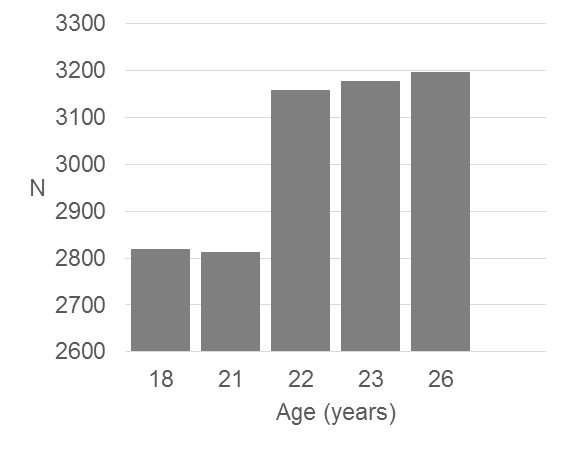 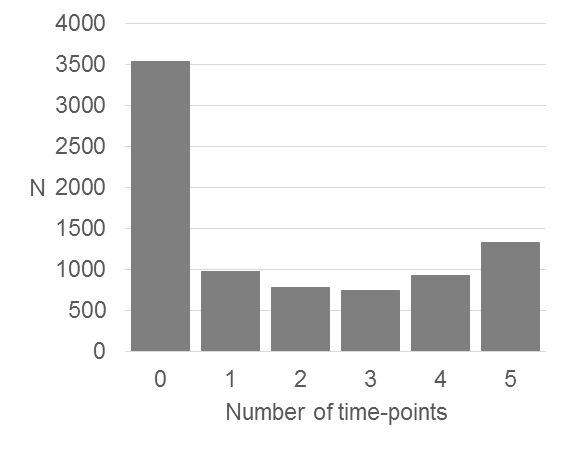 